Underskud af nyre yangSymptomerLang menstruationscyklus eller ingen menstruationBrunlig pletblødning efter menstruationenLav energiKuldskær, kold på underlivet, kolde fødder & underbenØm/træt lænd, knæproblemerØreproblemer, måske ørebarnSvært ved at holde på urinen; skal op og tisse om nattenLav libidoLænge om at blive gravid naturligtLav ægreserve, tynd livmoderslimhinde’Kold livmoder’, som medfører kraftige, knugende menstruationssmerter, der bliver bedre ved varme + måske brunligt menstruationsblodHvis du oplever to eller flere af disse symptomer, kan det tyde på, at du har et underskud af Nyre Yang.Gode råd ved nyre yang underskud og kold livmoderHold underliv & lænd varm altid med varmt tøj etcBrug varmepude på lænd og underliv, eller endnu bedre: giv dig selv varmebehandling med Moxa-stick* på underlivet (hvis du prøver at blive gravid, så hold pause fra ægløsning  menstruation)Womb massage, selvmassage af livmoderen (søg på YouTube eller kontakt indigomoonenemark.com, som giver behandlinger og holder workshops)Fodbad med havsalt eller magnesium (Epsom salt) 3-7 gange/uge kan styrke Nyre Yang ved at aktivere Nyre-meridianen, som starter under fødderne; magnesium kan hjælpe med at balancere kroppen på celleniveau (hvis du prøver at blive gravid, så nøjes med 2-3 gange/uge fra ægløsning  menstruation)Akupunkturbehandling, evt suppleret med hjemmebehandling med ACUroller*.kostråd ved underskud af nyre yangUndgå at spise rå mad – dvs mad, der ikke er tilberedt, feks rå grønsagerUndgå at spise afkølet mad – dvs mad direkte fra køleskab eller fryserUndgå at drikke koldt vand; drik helst varmt vand eller the; drik en passende mængde, det vil sige ikke for lidt, men heller ikke for megetUndgå for megen sød madInkluder den salte smag, for eksempel fra miso eller tamariSpis varme fødevarer – både fødevarer, der har en varmende effekt i kroppen og mad, der er varm i temperaturSpis produkter fra havet hver dagSpis mad med mørke farverUndgå stimulanser som kaffe, sort the, alkohol med videreKost, der styrker nyre yangFisk & skaldyrTang, alger, spirulina, kelpÆg, specielt vagtelæg Mælkeprodukter i moderate mængderLam, kylling, and, svinekød, benmarvKidney- og adzuki-bønner, sorte bønner, sorte soyabønner, sorte kikærterSorte ris, vilde ris, sort og rød quinoa, hirseGrønne bønner, asparges, løgplanterMørke frugter, feks brombær, solbær, blåbær, tranebær, hindbærValnødder, sorte sesamfrøIngefær, hvedegræs, althearod Bone Broth med Suppeurter* Himalaya Salt SoleOpskrift på bone broth til Nyre yang underskud2 kg okse- eller lammeknogler fra dyr, der har gået på græs; sørg for, at de er i så små stykker, som muligt; der må gerne være brusk ved.Knoglerne steges i ovnen ved 200 C i 30 minutter. I en stor gryde tilsættes i nævnte rækkefølge:Knoglerne + vand, så det næsten dækker + et stykke kombu eller anden tangToppe fra fennikel/bladselleri, stokke fra kål eller andre grønne bladgrønsagerEn tsk tørret timian eller en kvist friskRodfrugter, feks gulerod, selleri, sød kartoffel i større stykker + okseknogler + evt et stykke frisk gurkemeje i skiverEt stort løg i både eller et par porrer i større stykker + 5 peberkorn + 3 fed hvidløg + et stykke frisk, uskrællet ingefær i skiverSimrer i 12-48 timer. Hold øje og tilsæt ekstra kogende vand, efterhånden som vandet fordamper. Den sidste time tilsættes Suppeurter*. Suppeurterne kan udelades.Bone broth’en sies fra og stilles i køleskab natten over. Knogler & urter komposteres/kasseres. Efter afkøling i køleskab kan det størknede fedtlag fjernes fra bone broth’ens overflade. Bone broth’en kan nu fryses ned i mindre portioner eller bruges straks som fond til supper, stuvninger etc, eller den kan saltes og drikkes, som den er.Ved optøning skal bone broth’en koge i minimum 10 minutter, inden den drikkes.OBS! Knogler kan erstattes af en hel kylling med skind og ben, kogetiden kan så reduceres til ca 4 timer. Kyllingen skal ikke steges i ovnen først!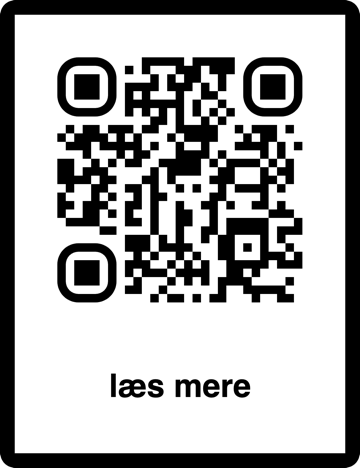 